Noteguide for Particle Accelerators - Video 32A    	    Name					Basic concept - Vq = 1/2mv2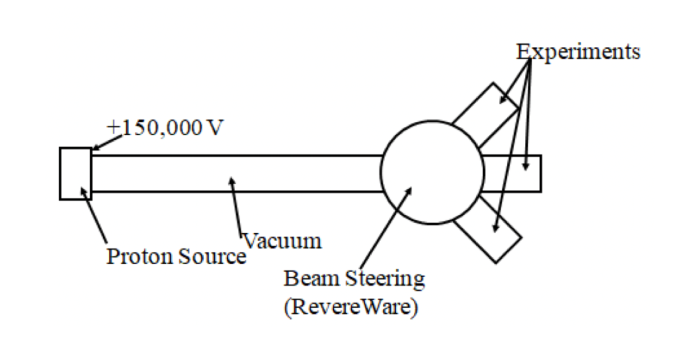 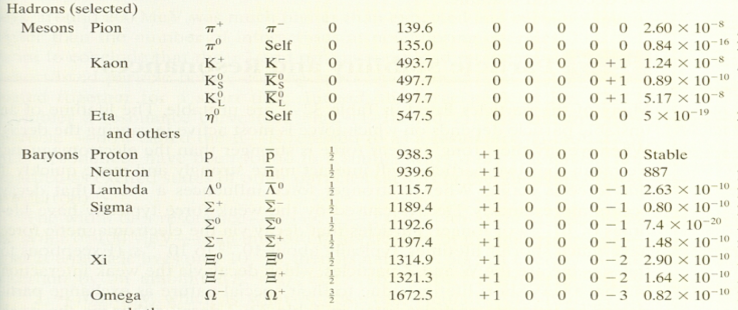 Velocity of particles?(2 miles long, 50 GeV)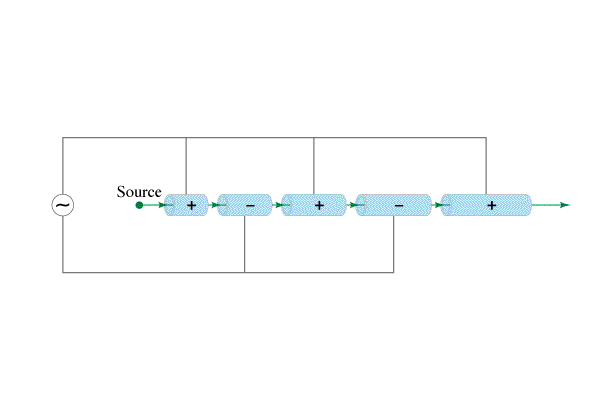 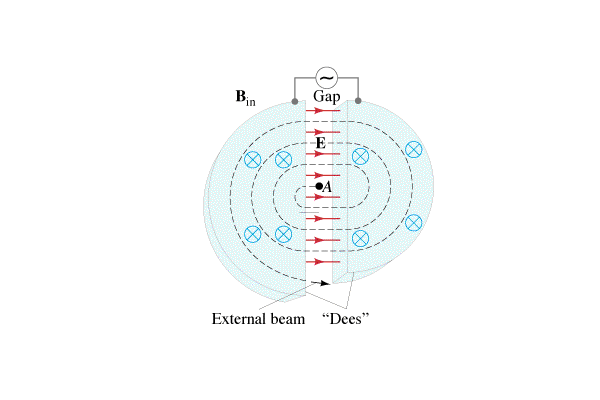   (6.5 TeV)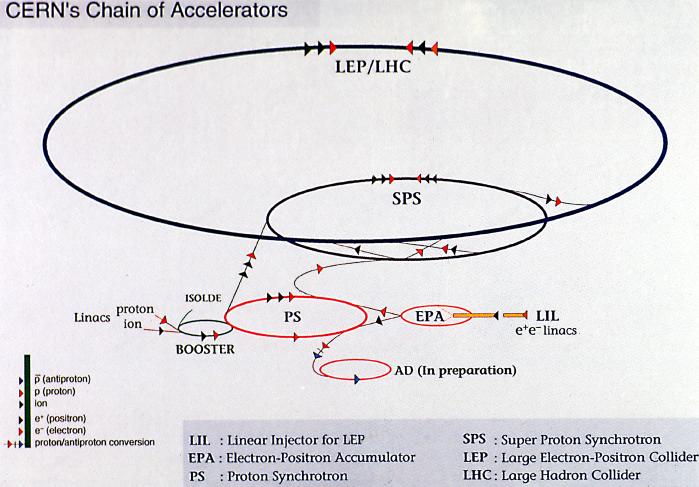 